Про зміни форми і термінів навчання груп у лютому 2024 року     Повідомляємо, що у зв’язку з виробничою необхідністю змінено форму і терміни навчання груп:Група № 320.12      Вихователі ЗДО, 13.02 – 16.02.2024р., (з відривом від в-ва)Назва курсу: 320 «Діяльнісний підхід у розвитку дитини дошкільного віку: сутність та особливості реалізації»Куратор: Білан О.І.змінено наГрупа № 320.12      Вихователі ЗДО, 13.02. – 15.02.2024р.,29.02.2024 р. .очно-дистанційна форма навчання(13.02.-15.02.2024 –дистанційно, з відривом від в-ва; 29.02. – очно, з відривом від в-ва)Група №320.13       Вихователі ЗДО, 20.02 – 23.02.2024р., (з відривом від в-ва)Назва курсу: 320 «Діяльнісний підхід у розвитку дитини дошкільного віку: сутність та особливості реалізації»Куратор: Максимів О.М.змінено наГрупа № 320.13       Вихователі ЗДО, 20.02 – 22.02.2024р., 07.03.2024р. очно-дистанційна форма навчання (20.02.-22.02.2024 – дистанційно, з відривом від в-ва; 07.03. – очна, з відривом від в-ва)Заступник директора      				                Микола КАЦЮБАВикон.: Ольга КАЛИЧАКТел.:(032)2554048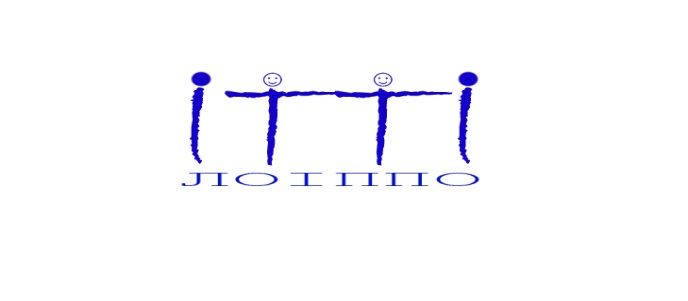 КОМУНАЛЬНИЙ ЗАКЛАД ЛЬВІВСЬКОЇ ОБЛАСНОЇ РАДИ«ЛЬВІВСЬКИЙ ОБЛАСНИЙ ІНСТИТУТ ПІСЛЯДИПЛОМНОЇ ПЕДАГОГІЧНОЇ ОСВІТИ»(КЗ ЛОР ЛОІППО)вул.  Огієнка, 18а,  м. Львів‚ 79007‚   тел./факс +38 (032) 255 38 30,  e-mail: loippo@ukr.net,     loippo.lviv.uaКод ЄДРПОУ 02139736вул.  Огієнка, 18а,  м. Львів‚ 79007‚   тел./факс +38 (032) 255 38 30,  e-mail: loippo@ukr.net,     loippo.lviv.uaКод ЄДРПОУ 02139736Від   _23.01.2024  № _03/11_На №                                              Керівникам органів управління освітою  територіальних громад        Керівникам закладів та установ                                      освіти